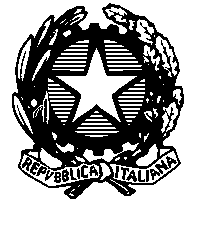 TRIBUNALE DI SASSARISEZIONE PENALEIl giudice, Dr.ssa Monia Adami Comunica che i processi dell’udienza del 17.11.2022 saranno chiamati con l’orario di seguito riportato.Si avvisa che l’udienza si terrà in AULA 1 udienze penali, e non in AULA 4.Manda alla cancelleria per le comunicazioni e la pubblicazione sul sito internet del Tribunale.Il GiudiceDr.ssa Monia AdamiR.G.N.R.R.G. DIBATTORARIO31/22 SIGEore   9:003549/221348/22ore   9:00139/20196/22ore   9:001438/1926/22ore   9:001681/20546/22ore   9:00789/20202152/21ore   9:001607/20531/22ore   9:002125/22888/22ore   9:005466/17901/21ore   9:005646/161259/22ore   9:004526/17982/22ore   9:002231/20273/22ore   9:00283/17638/19ore   9:004029/182369/19ore   9:001976/20108/20ore   9:00607/1610/21ore   9:006426/142195/18ore   9:001730/171698/19ore   9:001675/182044/19ore   9:001482/161797/18ore   9:006694/151964/17ore   9:00770/172008/19ore   9:00258/1511/20ore   9:005440/152289/19ore   9:001772/16558/21ore   9:00774/16337/21ore   9:003047/20275/22ore   9:00890/20883/20ore   9:45